МЕСЕЧНИ ОПЕРАТИВНИ ПЛАН РАДА НАСТАВНИКАУЏБЕНИК: МАТЕМАТИКА 3АУТОРИ:ОЛИВЕРА ТОДОРОВИЋСРЂАН ОГЊАНОВИЋИЗДАВАЧ:ЗАВОД ЗА УЏБЕНИКЕБЕОГРАДМЕСЕЧНИ ОПЕРАТИВНИ ПЛАН РАДА НАСТАВНИКА ЗА ШКОЛСКУ _____________ ГОДИНУМЕСЕЦ: СЕПТЕМБАРНаставни предмет: МАТЕМАТИКА	Недељни фонд часова: 5 	План се реализује у одељењима:______________________	Наставник: ___________________МЕЂУПРЕДМЕТНА ПОВЕЗАНОСТ СРПСКИ ЈЕЗИКЛИКОВНА КУЛТУРАПРИРОДА И ДРУШТВО                  МЕСЕЧНИ ОПЕРАТИВНИ ПЛАН РАДА НАСТАВНИКА ЗА ШКОЛСКУ _____________ ГОДИНУМЕСЕЦ: ОКТОБАРНаставни предмет: МАТЕМАТИКА	Недељни фонд часова: 5 	План се реализује у одељењима:______________________	Наставник: ___________________Оцена остварености плана и разлози одступања за протекли месец, ако их има________________________________________________________________________________________________________________________________________________________________________________________________________________________________________________________________________МЕЂУПРЕДМЕТНА ПОВЕЗАНОСТ СРПСКИ ЈЕЗИКЛИКОВНА КУЛТУРАПРИРОДА И ДРУШТВОМЕСЕЧНИ ОПЕРАТИВНИ ПЛАН РАДА НАСТАВНИКА ЗА ШКОЛСКУ _____________ ГОДИНУМЕСЕЦ: НОВЕМБАРНаставни предмет: МАТЕМАТИКА	Недељни фонд часова: 5 	План се реализује у одељењима:______________________	Наставник: ___________________Оцена остварености плана и разлози одступања за протекли месец, ако их има________________________________________________________________________________________________________________________________________________________________________________________________________________________________________________________________________МЕЂУПРЕДМЕТНА ПОВЕЗАНОСТСРПСКИ ЈЕЗИКЛИКОВНА КУЛТУРАПРИРОДА И ДРУШТВОМЕСЕЧНИ ОПЕРАТИВНИ ПЛАН РАДА НАСТАВНИКА ЗА ШКОЛСКУ _____________ ГОДИНУМЕСЕЦ: ДЕЦЕМБАРНаставни предмет: МАТЕМАТИКА	Недељни фонд часова: 5	План се реализује у одељењима:______________________	Наставник: ___________________Оцена остварености плана и разлози одступања за протекли месец, ако их има________________________________________________________________________________________________________________________________________________________________________________________________________________________________________________________________________МЕЂУПРЕДМЕТНА ПОВЕЗАНОСТСРПСКИ ЈЕЗИКЛИКОВНА КУЛТУРАПРИРОДА И ДРУШТВОМЕСЕЧНИ ОПЕРАТИВНИ ПЛАН РАДА НАСТАВНИКА ЗА ШКОЛСКУ _____________ ГОДИНУМЕСЕЦ: ЈАНУАРНаставни предмет: МАТЕМАТИКА                                                                                Недељни фонд часова: 5План се реализује у одељењимa:______________________                                                                                                                                                                                           Наставник: ___________________Оцена остварености плана и разлози одступања за протекли месец, ако их има________________________________________________________________________________________________________________________________________________________________________________МЕЂУПРЕДМЕТНА ПОВЕЗАНОСТСРПСКИ ЈЕЗИКЛИКОВНА КУЛТУРАПРИРОДА И ДРУШТВОМУЗИЧКА КУЛТУРАМЕСЕЧНИ ОПЕРАТИВНИ ПЛАН РАДА НАСТАВНИКА ЗА ШКОЛСКУ _____________ ГОДИНУМЕСЕЦ: ФЕБРУАРНаставни предмет: МАТЕМАТИКА	Недељни фонд часова: 5 	План се реализује у одељењима:______________________	Наставник: ___________________Оцена остварености плана и разлози одступања за протекли месец, ако их има________________________________________________________________________________________________________________________________________________________________________________________________________________________________________________________________________МЕЂУПРЕДМЕТНА ПОВЕЗАНОСТСРПСКИ ЈЕЗИКЛИКОВНА КУЛТУРАПРИРОДА И ДРУШТВОМУЗИЧКА КУЛТУРАМЕСЕЧНИ ОПЕРАТИВНИ ПЛАН РАДА НАСТАВНИКА ЗА ШКОЛСКУ _____________ ГОДИНУМЕСЕЦ: МАРТНаставни предмет: МАТЕМАТИКА	Недељни фонд часова: 5 	План се реализује у одељењима:______________________	Наставник: ___________________Оцена остварености плана и разлози одступања за протекли месец, ако их има ________________________________________________________________________________________________________________________________________________________________________________________________________________________________________________________________________МЕЂУПРЕДМЕТНА ПОВЕЗАНОСТСРПСКИ ЈЕЗИКЛИКОВНА КУЛТУРАПРИРОДА И ДРУШТВОМУЗИЧКА КУЛТУРАФИЗИЧКО И ЗДРАВСТВЕНО ВАСПИТАЊЕМЕСЕЧНИ ОПЕРАТИВНИ ПЛАН РАДА НАСТАВНИКА ЗА ШКОЛСКУ _____________ ГОДИНУМЕСЕЦ: АПРИЛНаставни предмет: МАТЕМАТИКА	Недељни фонд часова: 5	План се реализује у одељењима:______________________	Наставник: ___________________Оцена остварености плана и разлози одступања за протекли месец, ако их има________________________________________________________________________________________________________________________________________________________________________________________________________________________________________________________________________МЕЂУПРЕДМЕТНА ПОВЕЗАНОСТСРПСКИ ЈЕЗИКЛИКОВНА КУЛТУРАПРИРОДА И ДРУШТВОМУЗИЧКА КУЛТУРАМЕСЕЧНИ ОПЕРАТИВНИ ПЛАН РАДА НАСТАВНИКА ЗА ШКОЛСКУ _____________ ГОДИНУМЕСЕЦ: МАЈНаставни предмет: МАТЕМАТИКА	Недељни фонд часова: 5 	План се реализује у одељењима:______________________	Наставник: ___________________Оцена остварености плана и разлози одступања за протекли месец, ако их има________________________________________________________________________________________________________________________________________________________________________________________________________________________________________________________________________МЕЂУПРЕДМЕТНА ПОВЕЗАНОСТСРПСКИ ЈЕЗИКЛИКОВНА КУЛТУРАПРИРОДА И ДРУШТВОМЕСЕЧНИ ОПЕРАТИВНИ ПЛАН РАДА НАСТАВНИКА ЗА ШКОЛСКУ _____________ ГОДИНУМЕСЕЦ: ЈУННаставни предмет: МАТЕМАТИКА	Недељни фонд часова: 5	План се реализује у одељењима:______________________	Наставник: ___________________Оцена остварености плана и разлози одступања за протекли месец, ако их има________________________________________________________________________________________________________________________________________________________________________________________________________________________________________________________________________МЕЂУПРЕДМЕТНА ПОВЕЗАНОСТСРПСКИ ЈЕЗИКЛИКОВНА КУЛТУРАПРИРОДА И ДРУШТВОР. бр. наст. јед.         НАСТАВНА ЈЕДИНИЦАТИП ЧАСАИСХОДИНа крају обрађене теме ученик ће бити у стању да:МЕТОДА РАДАОБЛИК РАДА1.Писање и читање стотина прве хиљадеобрада– прочита и запише стотине прве хиљаде;– прикаже стотине прве хиљаде на бројевној      правој;– одреди којој стотини припада одређени број;– настави низ бројева – утврди правило;– одреди месну вредност цифре у троцифреном броју;– формира троцифрени број комбиновањем цифара;– прочита, напише и упореди бројеве прве хиљаде;– прочита и напише троцифрени број у облику а • 100 + b • 10 + c;– римским цифрама прочита и напише бројеве до 1.000; – нацрта и обележи паралелне праве;– одговарајућим знаком запише паралелне праве;– уочи и обележи нормалне праве;– одговарајућим знаком запише однос.дијалошка и вербално-текстуалнаметодафронталнирад у групирад у паруиндивидуални радфронталнирад у групирад у паруиндивидуални рад2.Писање и читање стотина прве хиљадеутврђивање– прочита и запише стотине прве хиљаде;– прикаже стотине прве хиљаде на бројевној      правој;– одреди којој стотини припада одређени број;– настави низ бројева – утврди правило;– одреди месну вредност цифре у троцифреном броју;– формира троцифрени број комбиновањем цифара;– прочита, напише и упореди бројеве прве хиљаде;– прочита и напише троцифрени број у облику а • 100 + b • 10 + c;– римским цифрама прочита и напише бројеве до 1.000; – нацрта и обележи паралелне праве;– одговарајућим знаком запише паралелне праве;– уочи и обележи нормалне праве;– одговарајућим знаком запише однос.дијалошка и вербално-текстуалнаметодафронталнирад у групирад у паруиндивидуални радфронталнирад у групирад у паруиндивидуални рад3.Писање и читање бројева прве хиљадеобрада– прочита и запише стотине прве хиљаде;– прикаже стотине прве хиљаде на бројевној      правој;– одреди којој стотини припада одређени број;– настави низ бројева – утврди правило;– одреди месну вредност цифре у троцифреном броју;– формира троцифрени број комбиновањем цифара;– прочита, напише и упореди бројеве прве хиљаде;– прочита и напише троцифрени број у облику а • 100 + b • 10 + c;– римским цифрама прочита и напише бројеве до 1.000; – нацрта и обележи паралелне праве;– одговарајућим знаком запише паралелне праве;– уочи и обележи нормалне праве;– одговарајућим знаком запише однос.дијалошка и вербално-текстуалнаметодафронталнирад у групирад у паруиндивидуални радфронталнирад у групирад у паруиндивидуални рад4.Писање и читање бројева прве хиљадеутврђивање– прочита и запише стотине прве хиљаде;– прикаже стотине прве хиљаде на бројевној      правој;– одреди којој стотини припада одређени број;– настави низ бројева – утврди правило;– одреди месну вредност цифре у троцифреном броју;– формира троцифрени број комбиновањем цифара;– прочита, напише и упореди бројеве прве хиљаде;– прочита и напише троцифрени број у облику а • 100 + b • 10 + c;– римским цифрама прочита и напише бројеве до 1.000; – нацрта и обележи паралелне праве;– одговарајућим знаком запише паралелне праве;– уочи и обележи нормалне праве;– одговарајућим знаком запише однос.дијалошка и вербално-текстуалнаметодафронталнирад у групирад у паруиндивидуални радфронталнирад у групирад у паруиндивидуални рад5.Одређивање месне вредности цифре у бројевима до 1.000обрада– прочита и запише стотине прве хиљаде;– прикаже стотине прве хиљаде на бројевној      правој;– одреди којој стотини припада одређени број;– настави низ бројева – утврди правило;– одреди месну вредност цифре у троцифреном броју;– формира троцифрени број комбиновањем цифара;– прочита, напише и упореди бројеве прве хиљаде;– прочита и напише троцифрени број у облику а • 100 + b • 10 + c;– римским цифрама прочита и напише бројеве до 1.000; – нацрта и обележи паралелне праве;– одговарајућим знаком запише паралелне праве;– уочи и обележи нормалне праве;– одговарајућим знаком запише однос.дијалошка и вербално-текстуалнаметодафронталнирад у групирад у паруиндивидуални радфронталнирад у групирад у паруиндивидуални рад   6.Одређивање месне вредности цифре у бројевима до 1.000утврђивање– прочита и запише стотине прве хиљаде;– прикаже стотине прве хиљаде на бројевној      правој;– одреди којој стотини припада одређени број;– настави низ бројева – утврди правило;– одреди месну вредност цифре у троцифреном броју;– формира троцифрени број комбиновањем цифара;– прочита, напише и упореди бројеве прве хиљаде;– прочита и напише троцифрени број у облику а • 100 + b • 10 + c;– римским цифрама прочита и напише бројеве до 1.000; – нацрта и обележи паралелне праве;– одговарајућим знаком запише паралелне праве;– уочи и обележи нормалне праве;– одговарајућим знаком запише однос.дијалошка и вербално-текстуалнаметодафронталнирад у групирад у паруиндивидуални радфронталнирад у групирад у паруиндивидуални рад7.Упоређивање бројева до 1.000обрада– прочита и запише стотине прве хиљаде;– прикаже стотине прве хиљаде на бројевној      правој;– одреди којој стотини припада одређени број;– настави низ бројева – утврди правило;– одреди месну вредност цифре у троцифреном броју;– формира троцифрени број комбиновањем цифара;– прочита, напише и упореди бројеве прве хиљаде;– прочита и напише троцифрени број у облику а • 100 + b • 10 + c;– римским цифрама прочита и напише бројеве до 1.000; – нацрта и обележи паралелне праве;– одговарајућим знаком запише паралелне праве;– уочи и обележи нормалне праве;– одговарајућим знаком запише однос.дијалошка и вербално-текстуалнаметодафронталнирад у групирад у паруиндивидуални радфронталнирад у групирад у паруиндивидуални рад8.Упоређивање бројева до 1.000утврђивањерад у групи9.Писање троцифрених бројева у облику а • 100 + b • 10 + cобрада10.Писање бројева римским цифрамаoбнављање11. Римске цифре D и Мобрада12.Римске цифре D и М утврђивање13.Писање бројева до 1.000провера14.       Права и полуправаобнављање15.Однос две правеобрада16.Цртање паралелних правихобрада17.Цртање паралелних правихутврђивање18.Нормалне правеобрада19.Цртање нормалних правихутврђивање20.Цртање нормалних правихутврђивање21.Занимљиви задациутврђивање22.Права и полуправасистематизацијаР. бр. наст. јед.         НАСТАВНА ЈЕДИНИЦАТИП ЧАСАИСХОДИНа крају обрађене теме ученик ће бити у стању да:МЕТОДА РАДАОБЛИК РАДА23.           Права и полуправапровера– уочи и обележи нормалне праве;– запише однос одговарајућим знаком;– сабира и одузима троцифрене и једноцифрене бројеве;– сабира и одузима троцифрене и двоцифрене бројеве;– решава текстуалне задатке са сабирањем и одузимањем троцифрених и једноцифрених бројева и троцифрених и двоцифрених бројева.дијалошка и вербално-текстуалнаметодафронталнирад у групирад у паруиндивидуални радфронталнирад у групирад у пару24.Сабирање и одузимање бројева до 100утврђивање– уочи и обележи нормалне праве;– запише однос одговарајућим знаком;– сабира и одузима троцифрене и једноцифрене бројеве;– сабира и одузима троцифрене и двоцифрене бројеве;– решава текстуалне задатке са сабирањем и одузимањем троцифрених и једноцифрених бројева и троцифрених и двоцифрених бројева.дијалошка и вербално-текстуалнаметодафронталнирад у групирад у паруиндивидуални радфронталнирад у групирад у пару25.Сабирање троцифреног и једноцифреног броја (324 + 5)обрада– уочи и обележи нормалне праве;– запише однос одговарајућим знаком;– сабира и одузима троцифрене и једноцифрене бројеве;– сабира и одузима троцифрене и двоцифрене бројеве;– решава текстуалне задатке са сабирањем и одузимањем троцифрених и једноцифрених бројева и троцифрених и двоцифрених бројева.дијалошка и вербално-текстуалнаметодафронталнирад у групирад у паруиндивидуални радфронталнирад у групирад у пару26.Сабирање троцифреног и једноцифреног броја (182 + 8 и 487 + 5)обрада– уочи и обележи нормалне праве;– запише однос одговарајућим знаком;– сабира и одузима троцифрене и једноцифрене бројеве;– сабира и одузима троцифрене и двоцифрене бројеве;– решава текстуалне задатке са сабирањем и одузимањем троцифрених и једноцифрених бројева и троцифрених и двоцифрених бројева.дијалошка и вербално-текстуалнаметодафронталнирад у групирад у паруиндивидуални радфронталнирад у групирад у пару27.Сабирање троцифреног и једноцифреног броја (182 + 8 и 487 + 5)утврђивање– уочи и обележи нормалне праве;– запише однос одговарајућим знаком;– сабира и одузима троцифрене и једноцифрене бројеве;– сабира и одузима троцифрене и двоцифрене бројеве;– решава текстуалне задатке са сабирањем и одузимањем троцифрених и једноцифрених бројева и троцифрених и двоцифрених бројева.дијалошка и вербално-текстуалнаметодафронталнирад у групирад у паруиндивидуални радфронталнирад у групирад у пару28.Одузимање једноцифреног од троцифреног броја         (457 - 3, 262 - 5, 200 - 8)обрада– уочи и обележи нормалне праве;– запише однос одговарајућим знаком;– сабира и одузима троцифрене и једноцифрене бројеве;– сабира и одузима троцифрене и двоцифрене бројеве;– решава текстуалне задатке са сабирањем и одузимањем троцифрених и једноцифрених бројева и троцифрених и двоцифрених бројева.дијалошка и вербално-текстуалнаметодафронталнирад у групирад у паруиндивидуални радфронталнирад у групирад у пару29. Одузимање једноцифреног од троцифреног броја        (457 - 3, 262 - 5, 200 - 8)утврђивање– уочи и обележи нормалне праве;– запише однос одговарајућим знаком;– сабира и одузима троцифрене и једноцифрене бројеве;– сабира и одузима троцифрене и двоцифрене бројеве;– решава текстуалне задатке са сабирањем и одузимањем троцифрених и једноцифрених бројева и троцифрених и двоцифрених бројева.дијалошка и вербално-текстуалнаметодафронталнирад у групирад у паруиндивидуални радфронталнирад у групирад у пару30.Сабирање троцифреног и двоцифреног броја       (430 + 20, 517 + 40, 334 + 25, 528 + 67, 255 + 48)обрада– уочи и обележи нормалне праве;– запише однос одговарајућим знаком;– сабира и одузима троцифрене и једноцифрене бројеве;– сабира и одузима троцифрене и двоцифрене бројеве;– решава текстуалне задатке са сабирањем и одузимањем троцифрених и једноцифрених бројева и троцифрених и двоцифрених бројева.писани радиндивидуални рад31.Сабирање троцифреног и двоцифреног броја       (430 + 20, 517 + 40, 334 + 25, 528 + 67, 255 + 48)обрада– уочи и обележи нормалне праве;– запише однос одговарајућим знаком;– сабира и одузима троцифрене и једноцифрене бројеве;– сабира и одузима троцифрене и двоцифрене бројеве;– решава текстуалне задатке са сабирањем и одузимањем троцифрених и једноцифрених бројева и троцифрених и двоцифрених бројева.32.Сабирање троцифреног и двоцифреног броја       (430 + 20, 517 + 40, 334 + 25, 528 + 67, 255 + 48)утврђивање– уочи и обележи нормалне праве;– запише однос одговарајућим знаком;– сабира и одузима троцифрене и једноцифрене бројеве;– сабира и одузима троцифрене и двоцифрене бројеве;– решава текстуалне задатке са сабирањем и одузимањем троцифрених и једноцифрених бројева и троцифрених и двоцифрених бројева.33.      Сабирање троцифреног и двоцифреног броја       (430 + 20, 517 + 40, 334 + 25, 528 + 67, 255 + 48)утврђивање– уочи и обележи нормалне праве;– запише однос одговарајућим знаком;– сабира и одузима троцифрене и једноцифрене бројеве;– сабира и одузима троцифрене и двоцифрене бројеве;– решава текстуалне задатке са сабирањем и одузимањем троцифрених и једноцифрених бројева и троцифрених и двоцифрених бројева.34.Одузимање двоцифреног од троцифреног броја (358 - 23, 562 - 57) обрада– уочи и обележи нормалне праве;– запише однос одговарајућим знаком;– сабира и одузима троцифрене и једноцифрене бројеве;– сабира и одузима троцифрене и двоцифрене бројеве;– решава текстуалне задатке са сабирањем и одузимањем троцифрених и једноцифрених бројева и троцифрених и двоцифрених бројева.35.Одузимање двоцифреног од троцифреног броја (358 - 23, 562 - 57) утврђивање36.Одузимање двоцифреног од троцифреног броја (358 - 23, 562 - 57) утврђивање37. Сабирање и одузимање бројева до 1.000систематизација38.Сабирање и одузимање бројева до 1.000провера39.Углови и обележавање угловаобрада40.Углови и обележавање угловаутврђивање41.Прав угао и цртање правог углаобрада42.Врсте угловаобрада43.Врсте угловаутврђивањеР. бр. наст. јед.         НАСТАВНА ЈЕДИНИЦАТИП ЧАСАИСХОДИНа крају обрађене теме ученик ће бити у стању да:МЕТОДА РАДАОБЛИК РАДА44.Угловисистематизација– разликује врсте углова;– уочи, нацрта и обележи прав, оштар и туп  угао;– писмено и усмено сабира бројеве до 1.000;– постави и реши текстуални задатак и примени научено;– сабира и одузима бројеве до 1.000 на различите начине.дијалошка и вербално-текстуалнаметодафронталнирад у групирад у паруиндивидуални радфронталнирад у групирад у пару45.          Угловипровера– разликује врсте углова;– уочи, нацрта и обележи прав, оштар и туп  угао;– писмено и усмено сабира бројеве до 1.000;– постави и реши текстуални задатак и примени научено;– сабира и одузима бројеве до 1.000 на различите начине.дијалошка и вербално-текстуалнаметодафронталнирад у групирад у паруиндивидуални радфронталнирад у групирад у пару46.Сабирање троцифрених бројева (323 + 345)обрада– разликује врсте углова;– уочи, нацрта и обележи прав, оштар и туп  угао;– писмено и усмено сабира бројеве до 1.000;– постави и реши текстуални задатак и примени научено;– сабира и одузима бројеве до 1.000 на различите начине.дијалошка и вербално-текстуалнаметодафронталнирад у групирад у паруиндивидуални радфронталнирад у групирад у пару47.Сабирање троцифрених бројева (323 + 345)утврђивање– разликује врсте углова;– уочи, нацрта и обележи прав, оштар и туп  угао;– писмено и усмено сабира бројеве до 1.000;– постави и реши текстуални задатак и примени научено;– сабира и одузима бројеве до 1.000 на различите начине.дијалошка и вербално-текстуалнаметодафронталнирад у групирад у паруиндивидуални радфронталнирад у групирад у пару48.Сабирање троцифрених бројева (323 + 348)обрада– разликује врсте углова;– уочи, нацрта и обележи прав, оштар и туп  угао;– писмено и усмено сабира бројеве до 1.000;– постави и реши текстуални задатак и примени научено;– сабира и одузима бројеве до 1.000 на различите начине.дијалошка и вербално-текстуалнаметодафронталнирад у групирад у паруиндивидуални радфронталнирад у групирад у пару49.Сабирање троцифрених бројева (323 + 348)утврђивање– разликује врсте углова;– уочи, нацрта и обележи прав, оштар и туп  угао;– писмено и усмено сабира бројеве до 1.000;– постави и реши текстуални задатак и примени научено;– сабира и одузима бројеве до 1.000 на различите начине.дијалошка и вербално-текстуалнаметодафронталнирад у групирад у паруиндивидуални радфронталнирад у групирад у пару50.Сабирање троцифрених бројева (323 + 388)обрада– разликује врсте углова;– уочи, нацрта и обележи прав, оштар и туп  угао;– писмено и усмено сабира бројеве до 1.000;– постави и реши текстуални задатак и примени научено;– сабира и одузима бројеве до 1.000 на различите начине.дијалошка и вербално-текстуалнаметодафронталнирад у групирад у паруиндивидуални радфронталнирад у групирад у пару51.Сабирање троцифрених бројева (323 + 388)утврђивање52.Сабирање троцифрених бројева утврђивање53.Одузимање троцифрених бројева (457 - 243)обрада54.Одузимање троцифрених бројева (457 - 243)утврђивање55.Одузимање троцифрених бројева (457 - 249)обрада56.Одузимање троцифрених бројева (457 - 249)утврђивање57.Одузимање троцифрених бројева (457 - 269)обрада58.Одузимање троцифрених бројева (457 - 269)утврђивање59.Одузимање троцифрених бројева утврђивање60.Како лакше израчунати вредност изразаобрада61.Како лакше израчунати вредност изразаутврђивање62.Веза сабирања и одузимањаобрада63.Веза сабирања и одузимањаутврђивањеР. бр. наст. јед.         НАСТАВНА ЈЕДИНИЦАТИП ЧАСАИСХОДИНа крају обрађене теме ученик ће бити у стању да:МЕТОДА РАДАОБЛИК РАДА64.       Сабирање и одузимање бројева до 1.000утврђивање– сабира и одузима до 1.000;– решава једначине и неједначине са сабирањем и одузимањем;– решава текстуалне задатке применом стеченог знања;– одреди и напише скуп решења неједначине са сабирањем и одузимањем;– представи решења неједначина на бројевној правој;– решава једначине с непознатим сабирком,  умањеником и умањиоцем; – постави изразе и решава текстуалне задатке са сабирањем и одузимањем;– решава текстуалне задатке применом стеченог знања;– нацрта шестаром кружницу;– уочи разлику између круга и кружнице;– обележи центар, круг и кружницу;– именује елементе круга.дијалошка и вербално-текстуалнаметодаиндивидуални радфронталнирад у групирад у паруиндивидуални радфронталнирад у групирад у паруиндивидуални рад65.Сабирање и одузимање бројева до 1.000систематизација– сабира и одузима до 1.000;– решава једначине и неједначине са сабирањем и одузимањем;– решава текстуалне задатке применом стеченог знања;– одреди и напише скуп решења неједначине са сабирањем и одузимањем;– представи решења неједначина на бројевној правој;– решава једначине с непознатим сабирком,  умањеником и умањиоцем; – постави изразе и решава текстуалне задатке са сабирањем и одузимањем;– решава текстуалне задатке применом стеченог знања;– нацрта шестаром кружницу;– уочи разлику између круга и кружнице;– обележи центар, круг и кружницу;– именује елементе круга.дијалошка и вербално-текстуалнаметодаиндивидуални радфронталнирад у групирад у паруиндивидуални радфронталнирад у групирад у паруиндивидуални рад66.Сабирање и одузимање бројева до 1.000провера– сабира и одузима до 1.000;– решава једначине и неједначине са сабирањем и одузимањем;– решава текстуалне задатке применом стеченог знања;– одреди и напише скуп решења неједначине са сабирањем и одузимањем;– представи решења неједначина на бројевној правој;– решава једначине с непознатим сабирком,  умањеником и умањиоцем; – постави изразе и решава текстуалне задатке са сабирањем и одузимањем;– решава текстуалне задатке применом стеченог знања;– нацрта шестаром кружницу;– уочи разлику између круга и кружнице;– обележи центар, круг и кружницу;– именује елементе круга.дијалошка и вербално-текстуалнаметодаиндивидуални радфронталнирад у групирад у паруиндивидуални радфронталнирад у групирад у паруиндивидуални рад67.Одређивање непознатог сабиркаобрада– сабира и одузима до 1.000;– решава једначине и неједначине са сабирањем и одузимањем;– решава текстуалне задатке применом стеченог знања;– одреди и напише скуп решења неједначине са сабирањем и одузимањем;– представи решења неједначина на бројевној правој;– решава једначине с непознатим сабирком,  умањеником и умањиоцем; – постави изразе и решава текстуалне задатке са сабирањем и одузимањем;– решава текстуалне задатке применом стеченог знања;– нацрта шестаром кружницу;– уочи разлику између круга и кружнице;– обележи центар, круг и кружницу;– именује елементе круга.дијалошка и вербално-текстуалнаметодаиндивидуални радфронталнирад у групирад у паруиндивидуални радфронталнирад у групирад у паруиндивидуални рад68.Одређивање непознатог сабиркаутврђивање– сабира и одузима до 1.000;– решава једначине и неједначине са сабирањем и одузимањем;– решава текстуалне задатке применом стеченог знања;– одреди и напише скуп решења неједначине са сабирањем и одузимањем;– представи решења неједначина на бројевној правој;– решава једначине с непознатим сабирком,  умањеником и умањиоцем; – постави изразе и решава текстуалне задатке са сабирањем и одузимањем;– решава текстуалне задатке применом стеченог знања;– нацрта шестаром кружницу;– уочи разлику између круга и кружнице;– обележи центар, круг и кружницу;– именује елементе круга.дијалошка и вербално-текстуалнаметодаиндивидуални радфронталнирад у групирад у паруиндивидуални радфронталнирад у групирад у паруиндивидуални рад69.Одређивање непознатог умањеника и умањиоцаобрада– сабира и одузима до 1.000;– решава једначине и неједначине са сабирањем и одузимањем;– решава текстуалне задатке применом стеченог знања;– одреди и напише скуп решења неједначине са сабирањем и одузимањем;– представи решења неједначина на бројевној правој;– решава једначине с непознатим сабирком,  умањеником и умањиоцем; – постави изразе и решава текстуалне задатке са сабирањем и одузимањем;– решава текстуалне задатке применом стеченог знања;– нацрта шестаром кружницу;– уочи разлику између круга и кружнице;– обележи центар, круг и кружницу;– именује елементе круга.дијалошка и вербално-текстуалнаметодаиндивидуални радфронталнирад у групирад у паруиндивидуални радфронталнирад у групирад у паруиндивидуални рад70.Одређивање непознатог умањеника и умањиоцаобрада– сабира и одузима до 1.000;– решава једначине и неједначине са сабирањем и одузимањем;– решава текстуалне задатке применом стеченог знања;– одреди и напише скуп решења неједначине са сабирањем и одузимањем;– представи решења неједначина на бројевној правој;– решава једначине с непознатим сабирком,  умањеником и умањиоцем; – постави изразе и решава текстуалне задатке са сабирањем и одузимањем;– решава текстуалне задатке применом стеченог знања;– нацрта шестаром кружницу;– уочи разлику између круга и кружнице;– обележи центар, круг и кружницу;– именује елементе круга.дијалошка и вербално-текстуалнаметодаиндивидуални радфронталнирад у групирад у паруиндивидуални радфронталнирад у групирад у паруиндивидуални рад71.Одређивање непознатог умањеника и умањиоцаутврђивање72.Неједначинеобрада73.Неједначинеутврђивање74.Неједначинеутврђивање75.Текстуални задациобрада76.Текстуални задациутврђивање77.Текстуални задациутврђивање78.Сабирање и одузимањесистематизација79.          Сабирање и одузимањепровера80.Круг и кружницаобрада81.Круг и кружницаутврђивање82.Цртање круга и кружницеобрада83.Цртање круга и кружницеутврђивање84.Круг и кружницасистематизација85.           Круг и кружницапровераР. бр. наст. јед.         НАСТАВНА ЈЕДИНИЦАТИП ЧАСАИСХОДИНа крају обрађене теме ученик ће бити у стању да:МЕТОДА РАДАОБЛИК РАДА86.Множење са 10 и 100обрада– множи збир и разлику бројева једноцифреним бројем на оба начина;– писмено множи број једноцифреним бројем;– здружује чиниоце;– примени својство здруживања чинилаца као олакшицу приликом рачунања;– уочи зависност производа од промене чинилаца;– користи својство зависности производа од промене чинилаца као олакшицу приликом рачунања.дијалошка и вербално-текстуалнаметодафронталнирад у групирад у паруиндивидуални раддијалошка и вербално-текстуалнаметодафронталнирад у групирад у паруиндивидуални рад87.Множење са 10 и 100утврђивање– множи збир и разлику бројева једноцифреним бројем на оба начина;– писмено множи број једноцифреним бројем;– здружује чиниоце;– примени својство здруживања чинилаца као олакшицу приликом рачунања;– уочи зависност производа од промене чинилаца;– користи својство зависности производа од промене чинилаца као олакшицу приликом рачунања.дијалошка и вербално-текстуалнаметодафронталнирад у групирад у паруиндивидуални раддијалошка и вербално-текстуалнаметодафронталнирад у групирад у паруиндивидуални рад88.Дељење са 10 и 100обрада– множи збир и разлику бројева једноцифреним бројем на оба начина;– писмено множи број једноцифреним бројем;– здружује чиниоце;– примени својство здруживања чинилаца као олакшицу приликом рачунања;– уочи зависност производа од промене чинилаца;– користи својство зависности производа од промене чинилаца као олакшицу приликом рачунања.дијалошка и вербално-текстуалнаметодафронталнирад у групирад у паруиндивидуални раддијалошка и вербално-текстуалнаметодафронталнирад у групирад у паруиндивидуални рад89.Дељење са 10 и 100утврђивање– множи збир и разлику бројева једноцифреним бројем на оба начина;– писмено множи број једноцифреним бројем;– здружује чиниоце;– примени својство здруживања чинилаца као олакшицу приликом рачунања;– уочи зависност производа од промене чинилаца;– користи својство зависности производа од промене чинилаца као олакшицу приликом рачунања.дијалошка и вербално-текстуалнаметодафронталнирад у групирад у паруиндивидуални раддијалошка и вербално-текстуалнаметодафронталнирад у групирад у паруиндивидуални рад90.Множење десетица и стотина једноцифреним бројемобрада– множи збир и разлику бројева једноцифреним бројем на оба начина;– писмено множи број једноцифреним бројем;– здружује чиниоце;– примени својство здруживања чинилаца као олакшицу приликом рачунања;– уочи зависност производа од промене чинилаца;– користи својство зависности производа од промене чинилаца као олакшицу приликом рачунања.дијалошка и вербално-текстуалнаметодафронталнирад у групирад у паруиндивидуални раддијалошка и вербално-текстуалнаметодафронталнирад у групирад у паруиндивидуални рад91.Множење десетица и стотина једноцифреним бројемутврђивање– множи збир и разлику бројева једноцифреним бројем на оба начина;– писмено множи број једноцифреним бројем;– здружује чиниоце;– примени својство здруживања чинилаца као олакшицу приликом рачунања;– уочи зависност производа од промене чинилаца;– користи својство зависности производа од промене чинилаца као олакшицу приликом рачунања.дијалошка и вербално-текстуалнаметодафронталнирад у групирад у паруиндивидуални раддијалошка и вербално-текстуалнаметодафронталнирад у групирад у паруиндивидуални рад92.Множење збира једноцифреним бројемобрада93.Множење разлике једноцифреним бројемобрада94.Множење збира и разлике једноцифреним бројемутврђивање95.Писмено множење броја једноцифреним бројемобрада96.Писмено множење броја једноцифреним бројемобрада97.Писмено множење броја једноцифреним бројемутврђивање98.Здруживање чинилацаобнављање99.Зависност производа од чинилацаобрадаР. бр. наст. јед.         НАСТАВНА ЈЕДИНИЦАТИП ЧАСАИСХОДИНа крају обрађене теме ученик ће бити у стању да:МЕТОДА РАДАОБЛИК РАДА100.Зависност производа од чинилацаутврђивање– здружује чиниоце;– примени својство здруживања чинилаца као олакшицу приликом рачунања;– уочи зависност производа од промене чинилаца;– користи својство зависности производа од промене чинилаца као олакшицу приликом рачунања. дијалошка и вербално-текстуалнаметодафронталнирад у групирад у паруиндивидуални рад101.Множење до 1.000систематизација– здружује чиниоце;– примени својство здруживања чинилаца као олакшицу приликом рачунања;– уочи зависност производа од промене чинилаца;– користи својство зависности производа од промене чинилаца као олакшицу приликом рачунања. дијалошка и вербално-текстуалнаметодафронталнирад у групирад у паруиндивидуални рад102.      Множење до 1.000провера– здружује чиниоце;– примени својство здруживања чинилаца као олакшицу приликом рачунања;– уочи зависност производа од промене чинилаца;– користи својство зависности производа од промене чинилаца као олакшицу приликом рачунања. дијалошка и вербално-текстуалнаметодафронталнирад у групирад у паруиндивидуални рад103.Мерење дужиобрада– здружује чиниоце;– примени својство здруживања чинилаца као олакшицу приликом рачунања;– уочи зависност производа од промене чинилаца;– користи својство зависности производа од промене чинилаца као олакшицу приликом рачунања. дијалошка и вербално-текстуалнаметодафронталнирад у групирад у паруиндивидуални рад104      Мерење дужиутврђивање105.Мерење масеобрада106.Мерење масеутврђивање107.Мерење запреминеобрадаР. бр. наст. јед.         НАСТАВНА ЈЕДИНИЦАТИП ЧАСАИСХОДИНа крају обрађене теме ученик ће бити у стању да:МЕТОДА РАДАОБЛИК РАДА108.Мерење запреминеутврђивање– примењује процес мерења у свакодневним животним ситуацијама;– чита, упоређује и претвара јединице за мерење дужине, масе, запремине, времена и површине;– измери површину дате фигуре различитим јединичним површима;– разуме и наведе примену мерења површине у свакодневним животним ситуацијама;– прецизно мери површину дате фигуре уредно слажући јединичне површи;– дели збир и разлику једноцифреним бројем;– дели двоцифрени број једноцифреним бројем;– одреди остатак приликом дељења;– провери резултат дељења.дијалошка и вербално-текстуалнаметодадијалошка и вербално-текстуалнаметодафронталнирад у групирад у паруиндивидуални радфронталнирад у групирад у пару109.Мерење временаобрада– примењује процес мерења у свакодневним животним ситуацијама;– чита, упоређује и претвара јединице за мерење дужине, масе, запремине, времена и површине;– измери површину дате фигуре различитим јединичним површима;– разуме и наведе примену мерења површине у свакодневним животним ситуацијама;– прецизно мери површину дате фигуре уредно слажући јединичне површи;– дели збир и разлику једноцифреним бројем;– дели двоцифрени број једноцифреним бројем;– одреди остатак приликом дељења;– провери резултат дељења.дијалошка и вербално-текстуалнаметодадијалошка и вербално-текстуалнаметодафронталнирад у групирад у паруиндивидуални радфронталнирад у групирад у пару110..Мерење временаутврђивање– примењује процес мерења у свакодневним животним ситуацијама;– чита, упоређује и претвара јединице за мерење дужине, масе, запремине, времена и површине;– измери површину дате фигуре различитим јединичним површима;– разуме и наведе примену мерења површине у свакодневним животним ситуацијама;– прецизно мери површину дате фигуре уредно слажући јединичне површи;– дели збир и разлику једноцифреним бројем;– дели двоцифрени број једноцифреним бројем;– одреди остатак приликом дељења;– провери резултат дељења.дијалошка и вербално-текстуалнаметодадијалошка и вербално-текстуалнаметодафронталнирад у групирад у паруиндивидуални радфронталнирад у групирад у пару111..Мерење површине фигура задатом меромобрада– примењује процес мерења у свакодневним животним ситуацијама;– чита, упоређује и претвара јединице за мерење дужине, масе, запремине, времена и површине;– измери површину дате фигуре различитим јединичним површима;– разуме и наведе примену мерења површине у свакодневним животним ситуацијама;– прецизно мери површину дате фигуре уредно слажући јединичне површи;– дели збир и разлику једноцифреним бројем;– дели двоцифрени број једноцифреним бројем;– одреди остатак приликом дељења;– провери резултат дељења.дијалошка и вербално-текстуалнаметодадијалошка и вербално-текстуалнаметодафронталнирад у групирад у паруиндивидуални радфронталнирад у групирад у пару112.Мерење површине фигура задатом меромутврђивање– примењује процес мерења у свакодневним животним ситуацијама;– чита, упоређује и претвара јединице за мерење дужине, масе, запремине, времена и површине;– измери површину дате фигуре различитим јединичним површима;– разуме и наведе примену мерења површине у свакодневним животним ситуацијама;– прецизно мери површину дате фигуре уредно слажући јединичне површи;– дели збир и разлику једноцифреним бројем;– дели двоцифрени број једноцифреним бројем;– одреди остатак приликом дељења;– провери резултат дељења.дијалошка и вербално-текстуалнаметодадијалошка и вербално-текстуалнаметодафронталнирад у групирад у паруиндивидуални радфронталнирад у групирад у пару113.Занимљиви задациутврђивање– примењује процес мерења у свакодневним животним ситуацијама;– чита, упоређује и претвара јединице за мерење дужине, масе, запремине, времена и површине;– измери површину дате фигуре различитим јединичним површима;– разуме и наведе примену мерења површине у свакодневним животним ситуацијама;– прецизно мери површину дате фигуре уредно слажући јединичне површи;– дели збир и разлику једноцифреним бројем;– дели двоцифрени број једноцифреним бројем;– одреди остатак приликом дељења;– провери резултат дељења.дијалошка и вербално-текстуалнаметодадијалошка и вербално-текстуалнаметодафронталнирад у групирад у паруиндивидуални радфронталнирад у групирад у пару114.Мересистематизација– примењује процес мерења у свакодневним животним ситуацијама;– чита, упоређује и претвара јединице за мерење дужине, масе, запремине, времена и површине;– измери површину дате фигуре различитим јединичним површима;– разуме и наведе примену мерења површине у свакодневним животним ситуацијама;– прецизно мери површину дате фигуре уредно слажући јединичне површи;– дели збир и разлику једноцифреним бројем;– дели двоцифрени број једноцифреним бројем;– одреди остатак приликом дељења;– провери резултат дељења.дијалошка и вербално-текстуалнаметодадијалошка и вербално-текстуалнаметодафронталнирад у групирад у паруиндивидуални радфронталнирад у групирад у пару115.           Мерепровера116.Дељење збира и разлике једноцифреним бројемобрадаписани радИндивидуални рад117.Дељење збира и разлике једноцифреним бројемутврђивање118.Дељење збира и разлике једноцифреним бројемутврђивање119.Писмено дељење двоцифреног броја једноцифреним бројемобрада120.Писмено дељење двоцифреног броја једноцифреним бројемутврђивање121.Дељење са остаткомобрада122.Дељење са остаткомутврђивање123.Писмено дељење троцифреног броја једноцифреним бројем                (369 : 3)обрада124.Писмено дељење троцифреног броја једноцифреним бројем                (369 : 3)утврђивање125.Писмено дељење троцифреног броја једноцифреним бројем           (672 : 3)обрада126.Писмено дељење троцифреног броја једноцифреним бројем           (672 : 3)утврђивање127.Писмено дељење троцифреног броја једноцифреним бројем           (672 : 3)утврђивање128.Писмено дељење троцифреног броја једноцифреним бројем           (512 : 4)обрада129.Писмено дељење троцифреног броја једноцифреним бројем           (512 : 4)утврђивање130.Писмено дељење троцифреног броја једноцифреним бројем           (512 : 4)утврђивањеР. бр. наст. јед.         НАСТАВНА ЈЕДИНИЦАТИП ЧАСАИСХОДИНа крају обрађене теме ученик ће бити у стању да:МЕТОДА РАДАОБЛИК РАДА131.Писмено дељењеутврђивање– дели двоцифрени број једноцифреним бројем;– одреди остатак приликом дељења;– провери резултат дељења.дијалошка и вербално-текстуалнаметодадијалошка и вербално-текстуалнаметодафронталнирад у групирад у паруиндивидуални радфронталнирад у групирад у паруиндивидуални рад132.Множење и дељење до 1.000утврђивање– дели двоцифрени број једноцифреним бројем;– одреди остатак приликом дељења;– провери резултат дељења.дијалошка и вербално-текстуалнаметодадијалошка и вербално-текстуалнаметодафронталнирад у групирад у паруиндивидуални радфронталнирад у групирад у паруиндивидуални рад133.Множење и дељење до 1.000систематизација– дели двоцифрени број једноцифреним бројем;– одреди остатак приликом дељења;– провери резултат дељења.дијалошка и вербално-текстуалнаметодадијалошка и вербално-текстуалнаметодафронталнирад у групирад у паруиндивидуални радфронталнирад у групирад у паруиндивидуални рад134.         Множење и дељење до 1.000провера– дели двоцифрени број једноцифреним бројем;– одреди остатак приликом дељења;– провери резултат дељења.дијалошка и вербално-текстуалнаметодадијалошка и вербално-текстуалнаметодафронталнирад у групирад у паруиндивидуални радфронталнирад у групирад у паруиндивидуални рад135.Мерење дужи и графичко сабирање дужиобнављање– дели двоцифрени број једноцифреним бројем;– одреди остатак приликом дељења;– провери резултат дељења.дијалошка и вербално-текстуалнаметодадијалошка и вербално-текстуалнаметодафронталнирад у групирад у паруиндивидуални радфронталнирад у групирад у паруиндивидуални рад136.Четвороугаообрада– дели двоцифрени број једноцифреним бројем;– одреди остатак приликом дељења;– провери резултат дељења.дијалошка и вербално-текстуалнаметодадијалошка и вербално-текстуалнаметодафронталнирад у групирад у паруиндивидуални радфронталнирад у групирад у паруиндивидуални рад137.Правоугаоник и квадратобрада– дели двоцифрени број једноцифреним бројем;– одреди остатак приликом дељења;– провери резултат дељења.дијалошка и вербално-текстуалнаметодадијалошка и вербално-текстуалнаметодафронталнирад у групирад у паруиндивидуални радфронталнирад у групирад у паруиндивидуални рад138.Правоугаоник и квадратутврђивање139.Цртање правоугаоника и квадратаобрада140.Цртање правоугаоника и квадратаобрада141.Цртање правоугаоника и квадратаутврђивање142.Обим правоугаоникаобрада143.Обим квадратаобрада144.Обим правоугаоника и квадратаутврђивање145.Обим правоугаоника и квадратаутврђивањеР. бр. наст. јед.         НАСТАВНА ЈЕДИНИЦАТИП ЧАСАИСХОДИНа крају обрађене теме ученик ће бити у стању да:МЕТОДА РАДАОБЛИК РАДА146.Троугао и цртање троуглаобрада– нацрта квадрат, правоугаоник и троугао и да их обележи;– израчуна обим правоугаоника, квадрата и троугла користећи формуле;– преслика фигуру на квадратној или тачкастој мрежи;– поштује редослед рачунских операција у решавању задатака;– израчуна непознати чинилац и провери решење.дијалошка и вербално-текстуалнаметодадијалошка и вербално-текстуалнаметодаИндивидуални радфронталнирад у групирад у паруфронталнирад у групирад у пару147.Троугао и цртање троуглаутврђивање– нацрта квадрат, правоугаоник и троугао и да их обележи;– израчуна обим правоугаоника, квадрата и троугла користећи формуле;– преслика фигуру на квадратној или тачкастој мрежи;– поштује редослед рачунских операција у решавању задатака;– израчуна непознати чинилац и провери решење.дијалошка и вербално-текстуалнаметодадијалошка и вербално-текстуалнаметодаИндивидуални радфронталнирад у групирад у паруфронталнирад у групирад у пару148.Обим троуглаобрада– нацрта квадрат, правоугаоник и троугао и да их обележи;– израчуна обим правоугаоника, квадрата и троугла користећи формуле;– преслика фигуру на квадратној или тачкастој мрежи;– поштује редослед рачунских операција у решавању задатака;– израчуна непознати чинилац и провери решење.дијалошка и вербално-текстуалнаметодадијалошка и вербално-текстуалнаметодаИндивидуални радфронталнирад у групирад у паруфронталнирад у групирад у пару149.Обим троуглаутврђивање– нацрта квадрат, правоугаоник и троугао и да их обележи;– израчуна обим правоугаоника, квадрата и троугла користећи формуле;– преслика фигуру на квадратној или тачкастој мрежи;– поштује редослед рачунских операција у решавању задатака;– израчуна непознати чинилац и провери решење.дијалошка и вербално-текстуалнаметодадијалошка и вербално-текстуалнаметодаИндивидуални радфронталнирад у групирад у паруфронталнирад у групирад у пару150.Обим троуглаутврђивање– нацрта квадрат, правоугаоник и троугао и да их обележи;– израчуна обим правоугаоника, квадрата и троугла користећи формуле;– преслика фигуру на квадратној или тачкастој мрежи;– поштује редослед рачунских операција у решавању задатака;– израчуна непознати чинилац и провери решење.дијалошка и вербално-текстуалнаметодадијалошка и вербално-текстуалнаметодаИндивидуални радфронталнирад у групирад у паруфронталнирад у групирад у пару151.Пресликавање геометријских фигура на квадратној или тачкастој мрежи обрада– нацрта квадрат, правоугаоник и троугао и да их обележи;– израчуна обим правоугаоника, квадрата и троугла користећи формуле;– преслика фигуру на квадратној или тачкастој мрежи;– поштује редослед рачунских операција у решавању задатака;– израчуна непознати чинилац и провери решење.дијалошка и вербално-текстуалнаметодадијалошка и вербално-текстуалнаметодаИндивидуални радфронталнирад у групирад у паруфронталнирад у групирад у пару152.    Пресликавање геометријских фигура на квадратној или тачкастој мрежи утврђивање – нацрта квадрат, правоугаоник и троугао и да их обележи;– израчуна обим правоугаоника, квадрата и троугла користећи формуле;– преслика фигуру на квадратној или тачкастој мрежи;– поштује редослед рачунских операција у решавању задатака;– израчуна непознати чинилац и провери решење.дијалошка и вербално-текстуалнаметодадијалошка и вербално-текстуалнаметодаИндивидуални радфронталнирад у групирад у паруфронталнирад у групирад у пару153.Троугао и четвороугаоутврђивање154.Троугао и четвороугаосистематизација155.            Троугао и четвороугаопровера156.Веза множења и дељењаобрада157.Веза множења и дељењаутврђивање158.Израчунавање непознатог чиниоцаобрада159.Израчунавање непознатог чиниоцаутврђивање160.Како лакше израчунати вредност изразаобрада161.Редослед рачунских операцијаобрада162.Редослед рачунских операцијаутврђивање163.           Занимљиви задациутврђивање164.Израчунавање непознатог чиниоца; Редослед рачунских операцијапровера165.Разломци обнављање166.Писање и читање разломакаобрадаР. бр. наст. јед.         НАСТАВНА ЈЕДИНИЦАТИП ЧАСАИСХОДИНа крају обрађене теме ученик ће бити у стању да:МЕТОДА РАДАОБЛИК РАДА167.Писање и читање разломакаобрада– запише и прочита разломак облика   ( a  b  10);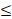 – упореди разломке облика   с једнаким имениоцима;– запише и прочита децимални запис броја;– примени знање у свакодневном животу;– примени знање стечено у трећем разреду.дијалошка и вербално-текстуалнаметодадијалошка и вербално-текстуалнаметодафронталнирад у групирад у паруиндивидуални радфронталнирад у групирад у паруиндивидуални рад168.Писање и читање разломакаутврђивање– запише и прочита разломак облика   ( a  b  10);– упореди разломке облика   с једнаким имениоцима;– запише и прочита децимални запис броја;– примени знање у свакодневном животу;– примени знање стечено у трећем разреду.дијалошка и вербално-текстуалнаметодадијалошка и вербално-текстуалнаметодафронталнирад у групирад у паруиндивидуални радфронталнирад у групирад у паруиндивидуални рад169.Упоређивање разломакаобрада– запише и прочита разломак облика   ( a  b  10);– упореди разломке облика   с једнаким имениоцима;– запише и прочита децимални запис броја;– примени знање у свакодневном животу;– примени знање стечено у трећем разреду.дијалошка и вербално-текстуалнаметодадијалошка и вербално-текстуалнаметодафронталнирад у групирад у паруиндивидуални радфронталнирад у групирад у паруиндивидуални рад170.Упоређивање разломакаутврђивање– запише и прочита разломак облика   ( a  b  10);– упореди разломке облика   с једнаким имениоцима;– запише и прочита децимални запис броја;– примени знање у свакодневном животу;– примени знање стечено у трећем разреду.дијалошка и вербално-текстуалнаметодадијалошка и вербално-текстуалнаметодафронталнирад у групирад у паруиндивидуални радфронталнирад у групирад у паруиндивидуални рад171.Разломци – задациутврђивање– запише и прочита разломак облика   ( a  b  10);– упореди разломке облика   с једнаким имениоцима;– запише и прочита децимални запис броја;– примени знање у свакодневном животу;– примени знање стечено у трећем разреду.дијалошка и вербално-текстуалнаметодадијалошка и вербално-текстуалнаметодафронталнирад у групирад у паруиндивидуални радфронталнирад у групирад у паруиндивидуални рад172.Разломци – задациутврђивање– запише и прочита разломак облика   ( a  b  10);– упореди разломке облика   с једнаким имениоцима;– запише и прочита децимални запис броја;– примени знање у свакодневном животу;– примени знање стечено у трећем разреду.дијалошка и вербално-текстуалнаметодадијалошка и вербално-текстуалнаметодафронталнирад у групирад у паруиндивидуални радфронталнирад у групирад у паруиндивидуални рад173.Децимални запис бројаобрада– запише и прочита разломак облика   ( a  b  10);– упореди разломке облика   с једнаким имениоцима;– запише и прочита децимални запис броја;– примени знање у свакодневном животу;– примени знање стечено у трећем разреду.дијалошка и вербално-текстуалнаметодадијалошка и вербално-текстуалнаметодафронталнирад у групирад у паруиндивидуални радфронталнирад у групирад у паруиндивидуални рад174.Децимални запис бројаутврђивање175.Разломципровера176.Понављање градива трећег разредасистематизација177.Понављање градива трећег разредасистематизација178.Понављање градива трећег разредасистематизација179.Понављање градива трећег разредасистематизација180.Понављање градива трећег разредасистематизација